29 июня в Доме Республики под председательством Врио Главы Мордовии Артёма Здунова состоялось заседание Антитеррористической комиссии Республики Мордовия. Обсуждались дополнительные меры по повышению уровня антитеррористической защиты образовательных учреждений.По информации Министерства образования Республики Мордовия, в настоящее время организована дополнительная проверка состояния АТЗ объектов, её прошли 265 образовательных организаций, в том числе 81 детский сад, 164 школы, 20 организаций дополнительного образования и 12 организаций профессионального образования – это 39% от общего числа объектов.Проведены классные часы с обучающимися и общешкольные родительские собрания, инструктажи с персоналом, ответственным за эвакуацию в случае возникновения угроз террористического характера. Эта работа продолжится и дальше. За два месяца, которые остались до начала учебного года, проверки на степень антитеррористической защищенности должны быть проведены во всех образовательных организациях республики.Пресс-служба Главы Республики Мордовия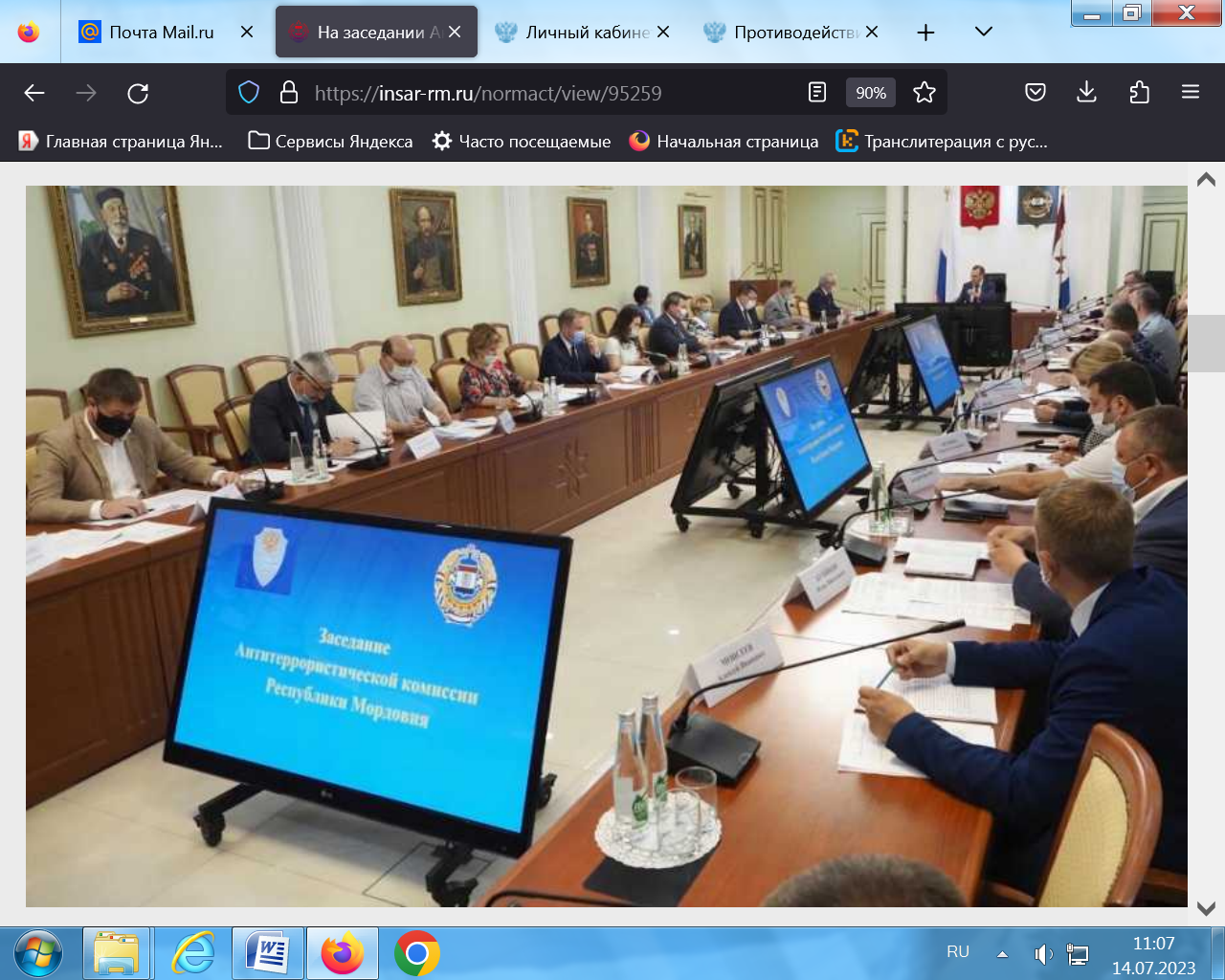 